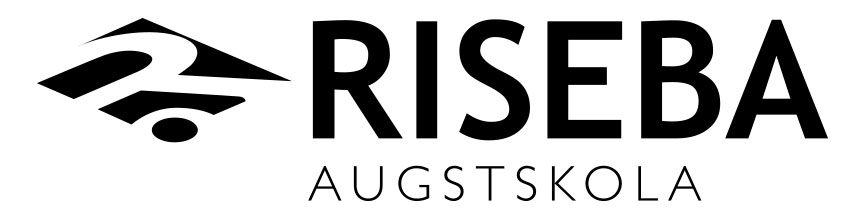 „Studiju programmas nosaukums”BAKALAURA DARBSNoslēguma darba nosaukums latviešu valodāNoslēguma darba nosaukums angļu valodā„Studiju programmas nosaukums”BAKALAURA DARBSNoslēguma darba nosaukums latviešu valodāNoslēguma darba nosaukums angļu valodā  Autorsstudents Vārds Uzvārds  Zinātniskais vadītājsDr.oec., docents Vārds Uzvārds  Programmas direktorsMg. oec., lektore  Vārds UzvārdsRĪGA 2015RĪGA 2015